PRILOG 3.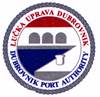 OBRAZAC - TROŠKOVNIKPružanje usluge sigurnosne zaštite luke Dubrovnik (Gruž), na području nadležnosti Lučke uprave Dubrovnik za razdoblje 12 mjeseciU ____________, dana ___________ 2023.								_____________________________								  (ime i prezime ovlaštene osobe ponuditelja)								_____________________________ 										(potpis)Mjesto radaMjesto radaMjesto radaMjesto radaMjesto radaPeriod uslugeRadno vrijeme (sati)Broj zaštitaraLučko operativno područje luke Dubrovnik-Gruž u nadležnosti Lučke uprave Dubrovnik (međunarodni pomorski granični prijelaz Dubrovnik – lokacija GP „Terminal“ i GP „Autobusni kolodvor“ i ostalo lučko područje)Lučko operativno područje luke Dubrovnik-Gruž u nadležnosti Lučke uprave Dubrovnik (međunarodni pomorski granični prijelaz Dubrovnik – lokacija GP „Terminal“ i GP „Autobusni kolodvor“ i ostalo lučko područje)Lučko operativno područje luke Dubrovnik-Gruž u nadležnosti Lučke uprave Dubrovnik (međunarodni pomorski granični prijelaz Dubrovnik – lokacija GP „Terminal“ i GP „Autobusni kolodvor“ i ostalo lučko područje)Lučko operativno područje luke Dubrovnik-Gruž u nadležnosti Lučke uprave Dubrovnik (međunarodni pomorski granični prijelaz Dubrovnik – lokacija GP „Terminal“ i GP „Autobusni kolodvor“ i ostalo lučko područje)Lučko operativno područje luke Dubrovnik-Gruž u nadležnosti Lučke uprave Dubrovnik (međunarodni pomorski granični prijelaz Dubrovnik – lokacija GP „Terminal“ i GP „Autobusni kolodvor“ i ostalo lučko područje)11.08.2023.-31.12.2023.+01.01.2024.-11.08.2024.0000 – 24001Lučko operativno područje luke Dubrovnik-Gruž u nadležnosti Lučke uprave Dubrovnik (međunarodni pomorski granični prijelaz Dubrovnik – lokacija GP „Terminal“ i GP „Autobusni kolodvor“ i ostalo lučko područje)Lučko operativno područje luke Dubrovnik-Gruž u nadležnosti Lučke uprave Dubrovnik (međunarodni pomorski granični prijelaz Dubrovnik – lokacija GP „Terminal“ i GP „Autobusni kolodvor“ i ostalo lučko područje)Lučko operativno područje luke Dubrovnik-Gruž u nadležnosti Lučke uprave Dubrovnik (međunarodni pomorski granični prijelaz Dubrovnik – lokacija GP „Terminal“ i GP „Autobusni kolodvor“ i ostalo lučko područje)Lučko operativno područje luke Dubrovnik-Gruž u nadležnosti Lučke uprave Dubrovnik (međunarodni pomorski granični prijelaz Dubrovnik – lokacija GP „Terminal“ i GP „Autobusni kolodvor“ i ostalo lučko područje)Lučko operativno područje luke Dubrovnik-Gruž u nadležnosti Lučke uprave Dubrovnik (međunarodni pomorski granični prijelaz Dubrovnik – lokacija GP „Terminal“ i GP „Autobusni kolodvor“ i ostalo lučko područje)11.08.2023.-31.10.2023.+01.04.2024.-11.08.2024.0700 – 19001Lučko operativno područje luke Dubrovnik-Gruž u nadležnosti Lučke uprave Dubrovnik (međunarodni pomorski granični prijelaz Dubrovnik – lokacija GP „Terminal“ i GP „Autobusni kolodvor“ i ostalo lučko područje)Lučko operativno područje luke Dubrovnik-Gruž u nadležnosti Lučke uprave Dubrovnik (međunarodni pomorski granični prijelaz Dubrovnik – lokacija GP „Terminal“ i GP „Autobusni kolodvor“ i ostalo lučko područje)Lučko operativno područje luke Dubrovnik-Gruž u nadležnosti Lučke uprave Dubrovnik (međunarodni pomorski granični prijelaz Dubrovnik – lokacija GP „Terminal“ i GP „Autobusni kolodvor“ i ostalo lučko područje)Lučko operativno područje luke Dubrovnik-Gruž u nadležnosti Lučke uprave Dubrovnik (međunarodni pomorski granični prijelaz Dubrovnik – lokacija GP „Terminal“ i GP „Autobusni kolodvor“ i ostalo lučko područje)Lučko operativno područje luke Dubrovnik-Gruž u nadležnosti Lučke uprave Dubrovnik (međunarodni pomorski granični prijelaz Dubrovnik – lokacija GP „Terminal“ i GP „Autobusni kolodvor“ i ostalo lučko područje)11.08.2023.-31.10.2023.+01.05.2024.-11.08.2024.0700 – 19001Lučko operativno područje luke Dubrovnik-Gruž u nadležnosti Lučke uprave Dubrovnik (međunarodni pomorski granični prijelaz Dubrovnik – lokacija GP „Terminal“ i GP „Autobusni kolodvor“ i ostalo lučko područje)Lučko operativno područje luke Dubrovnik-Gruž u nadležnosti Lučke uprave Dubrovnik (međunarodni pomorski granični prijelaz Dubrovnik – lokacija GP „Terminal“ i GP „Autobusni kolodvor“ i ostalo lučko područje)Lučko operativno područje luke Dubrovnik-Gruž u nadležnosti Lučke uprave Dubrovnik (međunarodni pomorski granični prijelaz Dubrovnik – lokacija GP „Terminal“ i GP „Autobusni kolodvor“ i ostalo lučko područje)Lučko operativno područje luke Dubrovnik-Gruž u nadležnosti Lučke uprave Dubrovnik (međunarodni pomorski granični prijelaz Dubrovnik – lokacija GP „Terminal“ i GP „Autobusni kolodvor“ i ostalo lučko područje)Lučko operativno područje luke Dubrovnik-Gruž u nadležnosti Lučke uprave Dubrovnik (međunarodni pomorski granični prijelaz Dubrovnik – lokacija GP „Terminal“ i GP „Autobusni kolodvor“ i ostalo lučko područje)11.08.2023.-31.10.2023.+01.05.2024.-11.08.2024.0800 – 21001Period uslugePeriod uslugeRadno vrijemeBroj zaštitaraUkupan broj sati rada za periodJedinična Cijena sata rada(u €)Ukupna cijena (€ bez PDV-a)Ukupna cijena (€ bez PDV-a)1123456=4*56=4*511.08.2023.-31.12.2023. (143 dana)01.01.2024.-11.08.2024.(224 dana)0000 – 24001(367 dana x 24 sata) = 8808 sati11.08.2023.-31.10.2023.(82 dana)01.04.2024.-11.08.2024.(133 dana)0700 – 19001( 215 dana x 12 sati) = 2580 sati11.08.2023.-31.10.2023.(82 dana)01.05.2024.-11.08.2024.(103 dana)0700 – 19001(185 dana  x 12 sati) = 2220 sati11.08.2023.-31.10.2023.(82 dana)01.05.2024.-11.08.2024.(103 dana)0800 – 21001(185 dana  x 13 sati) = 2405 satiUKUPNO (€ bez PDV-a):UKUPNO (€ bez PDV-a):UKUPNO (€ bez PDV-a):UKUPNO (€ bez PDV-a):UKUPNO (€ bez PDV-a):UKUPNO (€ bez PDV-a):PDV – Porez na dodanu vrijednost:PDV – Porez na dodanu vrijednost:PDV – Porez na dodanu vrijednost:PDV – Porez na dodanu vrijednost:PDV – Porez na dodanu vrijednost:PDV – Porez na dodanu vrijednost:SVEUKUPNO (€ sa PDV-om):SVEUKUPNO (€ sa PDV-om):SVEUKUPNO (€ sa PDV-om):SVEUKUPNO (€ sa PDV-om):SVEUKUPNO (€ sa PDV-om):SVEUKUPNO (€ sa PDV-om):